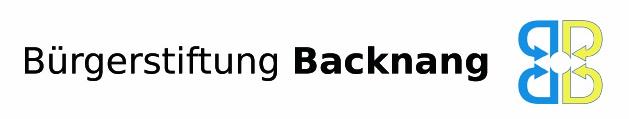 Jahresbericht des Vorstands für das Geschäftsjahr 2016Schwerpunktthemen: Finanzen, Öffentlichkeitsarbeit (u.a. Flyer), Projektförderung, 10 Jahre BüSti BKSitzungen: Vorstand: 29.02./30.05./28.09/07.12.2016; Stiftungsrat: 04.04./14.11.2016 Tagungen: 29.01.2016 Regionaltreffen Süd (Stuttgart), 21.10. 2016 Regionalforum Bürgerstiftungen Süd (SHA);  Sonstiges: 09.03./27.07.2016 Runder Tisch Asyl; 11.05.2016 Patentreffen Offenes Bücherregal (famfutur); 10.06.2016 Naturparkschulzertifizierung Plaisirschule; 03.06.2016 Einweihung Offenes Bücherregal BK-Maubach; 20.07.2016 Eröffnung 2. Backnanger Schultheatertage; zzgl. Besprechungen und Teilnahme an VeranstaltungenProjektförderung im Zeitraum Januar – Dezember 2016Backnang, 08.05.2017Offenes Bücherregalseit 2011 / Offenes Bücherregal in    BK- Maubach und BK-StrümpfelbachAm 11.05.2016 gab es ein Treffen der Paten mit EBM M. Balzer und U. Schielke im famfutur. Im Mittelpunkt standen der Erfahrungsaustausch und evtl. Problemstel-lungen. Dieses Dauerprojekt der Bürgerstiftung wird nach wie vor von Ehrenamtlichen sehr zuverlässig betreut (täglich!). Das Offene Bücherregal wird von der Bevölkerung sehr gut angenommen. Es zeigte sich, dass sich die Probleme insgesamt in Grenzen halten. Ausscheidende Paten konnten durch neue Paten ersetzt werden. Versuchsweise ist ein Teil des untersten Faches für Kinder- und Jugendbücher reserviert worden. Am 03.07.2016 wurde in BK-Maubach neben der Grundschule ein neues Bücherregal eingeweiht.Sprachkurse für Asyl-bewerber/innen / Runder Tisch „Asyl“Durch Änderungen in der Finanzierung von Sprachkursen für Asylbewerber/innen durch das BAMF und die Agentur für Arbeit hat sich die finanzielle Problematik deutlich entspannt, so dass ab 2016 durch die Bürgerstiftung lediglich noch ein Kurs anzurechnen war. Zuschuss: ca. 350 €.Bewegungsraum für Seniorinnen und Senioren im Bürgergarten (Eugen-Adolff-Straße)In Zusammenarbeit zwischen dem Haus am Berg, der TSG Backnang 1846 e.V. und der Stadt Backnang wurden für ein Senioren-Turnübungsprogramm („Fünf Esslinger“) Gerätestationen beschafft und aufgebaut. Regelmäßige, durch die TSG Backnang begleitete Angebote sollen gemacht werden. Diese Angebote stehen sowohl den Bewohnern des Hauses am Berg als auch der Öffentlichkeit zur Verfügung und werden regelmäßig durchgeführt. Zuschuss: 850 €.Naturparkschule Plaisirschule - ZertifizierungDie Schule kooperiert mit dem Naturpark Schwäbisch-Fränkischer Wald und verankert in besonderem Maße Umweltbildungsthemen im Unterricht, der zu einem großen Teil im Wald stattfinden wird. Darauf wird der schulinterne Bildungsplan ausgerichtet. Zu den Kosten in Höhe von ca. 5.000 € im ersten Jahr gibt die Bürgerstiftung einen Zuschuss in Höhe von 1.000 €. Die Schule wurde am 10.06.16 im Rahmen eines Schulfestes offiziell zur  „Naturparkschule“ (erste Schule in Backnang).Gitarrenklasse an der Mörike-Gemeinschafts-schule BacknangIm Bereich der Profilbildung sowie im Bereich des sozialen Engagements richtete die Mörikeschule zu Beginn des Schuljahres 2015/16 eine Gitarrenklasse ein. Die Zahl der angemeldeten Schüler/innen erwies sich mit ca. 35 TN als unerwartet hoch. Das Projekt wird in Kooperation mit der JMS durchgeführt und wird im Schuljahr 2016/17 weitergeführt. Die Bürgerstiftung unterstützt die Instrumenten-/Zubehörbeschaffung mit 2.500 €.Homepage der Bürgerstiftung BacknangDie Homepage wird durch den früheren Vorsitzenden der Bürgerstiftung Backnang, Herrn Dr. Michael Schwarzer regelmäßig gepflegt und aktuell gehalten. Herzlichen Dank!TSG Backnang – Inklusionsprojekt LandesturnfestVor ca. 1 Jahr hat die TSG Backnang Turnen 1846 e.V. ein Inklusionsprojekt in Koope-ration mit den Backnanger Werkstätten gegründet. Die Teilnahme am Landesturnfest in Ulm stellte einen ersten Höhepunkt für die Mannschaft dar: Die 15 Backnanger waren mit einer Pendelstaffel, beim Bocciaspiel und bei einer Tanzvorführung mit Begeisterung dabei. Das Inklusionsprojekt wird weiter-geführt. Zuschuss der Bürgerstiftung: 400 €.Den Stillen eine Stimme geben, Schickhardt-RealschuleDieses Projekt zog sich über die Schuljahre 2014/15 und 2015/16 hinweg und endete mit einer Jahresabschlussveranstaltung am 22.07.2016. Nach Angaben der Schul-leitung der Schickhardt-Realschule war das Projekt außerordentlich erfolgreich. Zuschuss der Bürgerstiftung: 3.000 € (2014).2. Backnanger SchultheatertageIn Zusammenarbeit mit den Backnanger Schulen veranstaltete das Bandhaus-Theater sehr erfolgreich die 2. Backnanger Schultheatertage mit insgesamt 9 Schulklassen der Sekundarstufe I vom 20. bis 22.07.2016. Das Projekt wurde sehr professionell mit hohem fachlichem Anspruch durchgeführt. Zuschuss: 2.400 €.VHS-Angebot zum Thema „Zivilcourage“Am 15.10.2016 fand in der VHS Backnang ein vierstündiges Seminarprojekt zum Thema „Zivilcourage – Wie helfe ich ohne mich selbst zu gefährden“ für max. 25 Teilnehmer/innen statt. Dabei ging es mit dem Referenten KHK a.D. Klaus Bosch unter dem Motto „Aus der Praxis – Für die Praxis“ um Alltagssituationen wie Belästigung, Beleidigung, Androhung von Gewalt usw. in der Öffentlichkeit, die Bürger als Zeuge beobachten. Zuschuss: ca. 170 €Ausblick 2017Backnanger LiteraTour 2017Die Backnanger LiteraTour findet im November 2017 zum 10. Mal statt (Leitung: Dr. Annedore Bauer-Lachenmaier, Heinz Harter, Herbert Nonnenmacher). Autorenlesungen mit ca. 20 Schriftsteller/innen, Theaterschwerpunkte, Projekte und Veranstaltungen für die Öffentlichkeit (insgesamt rund 150 bis 200 Veranstaltungen) sind ein echtes kulturelles Highlight in Backnang, das alle 3 Jahre stattfindet. Zuschuss Bürgerstiftung: 2.000€2017: 10 Jahre Bürgerstiftung BacknangDie Bürgerstiftungsbewegung in Deutschland feiert in diesem Jahr ihr 20-jähriges Jubiläum. Sie folgte damals den Grundideen ähnlicher Vereinigungen in den USA. In der Zwischenzeit gibt es in Deutschland 307 anerkannte Bürgerstiftungen mit einem Stiftungskapital von über 333 Mio. EURO (Stand: 2016).Die Bürgerstiftung Backnang wurde Anfang 2007 offiziell gegründet und verfügt heute über ein Stiftungskapital in Höhe von exakt 300.000 EURO. In dieser Zeit wurden in Backnang über 200.000 EURO aus Stiftungserträgen und Spenden für Projekte und Notfälle ausgegeben.Im Zusammenhang mit dem 10. Bürgerstiftungsgeburtstag wird es eine Reihe an Aktivitäten geben, die die Stiftung transparenter und bekannter machen sollen:28.10.2016        Teilnahme mit einem Info-Stand bei der Neubürgerbegrüßung
13.01.2017        Infostand/Präsentation beim Neujahrsempfang 201727.04.2017         Information des Gemeinderats in einer Sitzung
22.05.2017        Übergabe eines neuen Kühlfahrzeugs an die Backnanger Tafel
17.09.2017        Jubiläumskonzert mit dem Backnanger Pianisten Viktor Soos (BB)
Okt. 2017           evtl. Teilnahme mit einem Info-Stand bei der NeubürgerbegrüßungHerbst 2017      Stifterforum mit dem Schwerpunkt „10 Jahre Bürgerstiftung BK“evtl. weitere AktionenKühlfahrzeug für die Backnanger TafelDie Backnanger Tafel gibt es seit rund 22 Jahren in Backnang als separaten Bestandteil des Sozialen Warenhauses (SoWas). Sie ist in der Zwischenzeit im Familienzentrum famfutur des Vereins Kinder- und Jugendhilfe Backnang e.V. untergebracht. Täglich besuchen 200 bis 300 Kunden die Backnanger Tafel, die durch verschiedene Firmen des Handels in Backnang und Umgebung unterstützt wird. Der Verein gleicht jährlich das hohe Defizit (2015: ca. 37.000 €!) durch einen entsprechenden Zuschuss aus (Kompensation mit den Einnahmen des SoWas). Die Backnanger Tafel erhielt/erhält keinerlei öffentliche Zuschüsse. Für den funktionierenden Betrieb der Tafel ist aus lebensmittelrechtlichen und praktischen Gründen ein Kühlfahrzeug unerlässlich. Das derzeitige Fahrzeug wird 11 Jahre alt und ist in einem schlechten Zustand.Als Kernprojekt anlässlich des 10-jährigen Bestehens der Bürgerstiftung haben Vorstand und Stiftungsrat beschlossen, der Backnanger Tafel ein neues Kühlfahrzeug zu finanzieren. Dies soll in Form eines  Spendenprojekts umgesetzt werden. Fahrzeugkosten: ca. 36.000 €.Spendenstand per 31.03.2017: ca. 29.000€Finanzensiehe Bericht des Schatzmeisters, Herrn Wolfgang KaessDer Vorstand
der Bürgerstiftung Backnanggez. Ulrich Schielke (Vors.), Wolfgang Kaess, Dr. Bertram Huber, Klaus BöhleDer Vorstand
der Bürgerstiftung Backnanggez. Ulrich Schielke (Vors.), Wolfgang Kaess, Dr. Bertram Huber, Klaus Böhle